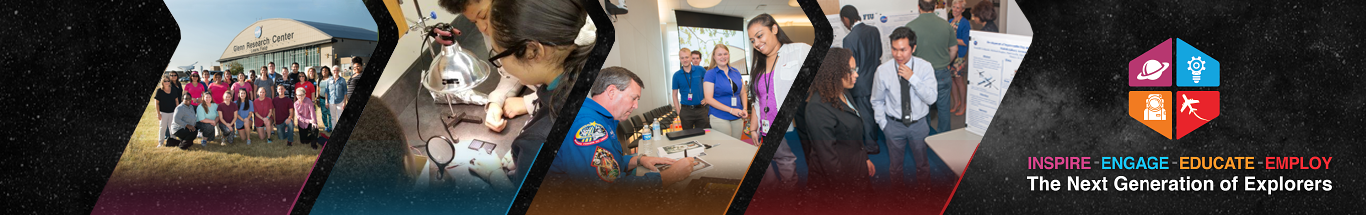 NASA Glenn Research Center – Office of STEM EngagementSTEM Collaboration OpportunitiesBudget TemplateOutline the expenses associated with your award proposal using the table below. Itemize big-ticket items and major categories of materials to justify how the funds requested will support the facilitation of NASA content. Note: This table may be expanded as needed to provide the full project budget.Organization Name (as listed on your proposal):			Budget Category/ItemNASA-Requested FundsFunds From Other SourcesValue of Equipment on-handTotal FundsExample: Multimeters$40.00$0.00$60.00$100.00Facilitator TravelEquipment/Reusable MaterialsConsumable MaterialsTOTALS: